12th grade                                                       Worksheet                                                         21/10/2010Name:…………………………….	          						 Teacher: Lana KhalidAim : to practice using  mixed tenses in affirmative , negative and interrogative cases:Question one: Answer the following questions about yourself.What do you do every day?…………………………………………………………………2-What did you do last night?……………………………………………………………  3-What are you doing now?.        …………………………………………………………………………..4-Have you ever been to America?    ………………………………………………………………………………5-What are you going to do at the weekend?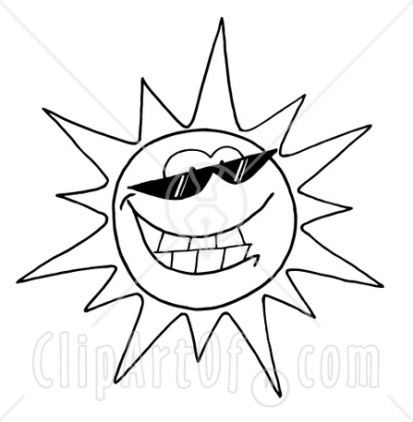 ………………………………………………6-What will you be doing at 10am tomorrow?………………………………………………Question two: Correct the verb between brackets.1-We….........................  TV when it started to rain.( watch)     2- I ………………  to visit you yesterday, but you ……………                                     at  home.           ((want) (not  be)3- Look! It ………………….., so we………………… to the beach. ( rain) (go) 4- There are a lot of clouds! It…………………….  soon. (rain) 5-How much ……………………………………….(this car/cost)6- The sun …………………………in the east. (rise)     7-Since 2003,  they …………………………. their son every year. (visit)     8- After Larry……………………….  the film on TV, he decided to buy the book.  (see)         9- Wait a minute, I………………………. this box for you. (carry) 10-It ……………………………….all  day. I wonder when it will stop.(rain)11- a- Which woman (talk, you) ………………….about? The woman who (wear)……………………………….gold dress?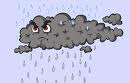       b- No, I (not talk) …………………….about her. I (mean) ……………………..the other one.12- Many countries ………………….(industrialise)At the moment.13-She …………………………in Nablus for six years now. She will move to Ramallah next year.  (live) 